BUENA VISTA COUNTY COALITION 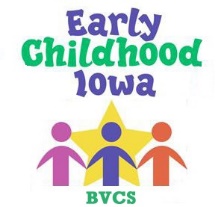 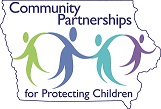 Decat/Community Partnerships for Protecting Children, Buena Vista County Prevent Child Abuse Council and BVCS Early Childhood IowaDate: August 18, 2016Time: 10:00 - 11:00 a.m.Location: 824 Flindt Dr Storm Lake – AGENDA:I.  WELCOME AND INTRODUCTIONS				                     All in Favor	Additions to/Approve AgendaII. FOLLOW-UP/REVIEW 6.16.16 MEETING minutes, correction to Child Care Resource & Referral Aurelia, Heather Hinds is the Consultant, serving Cherokee. 		All in FavorIII. BV County PCA Council: Program Updates		1.  Parent Education Family Steps – 37/38 families in program 8 served with PCA Iowa funds.  Patty Wolf asked, do you have a limit?  Janet Gritten answered case limit of 20, also have a case weight not to exceed 25.  Case weight is based on a level system set on how often families are seen, most are on Level one with weekly visits. Currently families have moved to Head Start, goal is to serve families. A new Karen interpreter was hired, able to re start visits with that clientele.  Serving 10 families in need of Karen interpreter. 		2.  Sexual Abuse Prevention – not at meeting. 		b. Amended budget proposed by CASSA for Sexual Abuse Prevention. Annette Koster presented a budget amendment proposal from Lori Taylor, sent to Abby Patterson at Prevent Child Abuse Iowa.  Abby Paterson sent email to ask for Council approval, in order to be official.   A vote was held, all in favor of the amended budget to go toward salaries/benefits. IV.  CPPC/DCAT UPDATES					Information/DiscussionInfo, see below. V. ADJOURN							Adjourned at 11:50 amPlan Next Meeting:    October 20, 2016 –Upcoming Events:	August 19 New Beginnings, ISU Extension registration requiredAugust 25 She Listens – Our Place			September 13 - Regional CPPC Cronk’s Café Denison			September 15 Early Childhood Iowa Area annual reports due			September 19 - PP WSA Steering Committee – Onawa			October 1 – FY 17 DECAT Annual Services Plan due			October 6 – TAG meeting SIMPCO Sioux City			Oct 25-27 - National DEC Conference – Reno NV			November 2 – State CPPC meeting Des Moines			November 3 - CPPC Executive Committee Meeting			December 1 – FY16 DECAT Annual Report dueA Community Coalition is meant to bring agencies and community members together to be able to share information and assist in gathering information about the community.  In the event an agency needs assistance for a project, to meet a grant need, they can: present to the group, and or draw upon attendees to form workgroups.   The representative can then report back on the performance of the program.  Minutes Respectfully submitted: Annette KosterAttendees:BVCS Early Childhood IowaAnnette KosterGoal for this year is to develop a Preschool Committee to help decide how to proceed with funding, Request for Proposal coming this spring for BVCS ECI.  Currently offer scholarships on a first come first serve basis to any preschool charging parents a fee, meeting quality indicators.  Examples provided of preschools charging for extended day participating in Statewide Voluntary Preschool Program. Discussion from group was held on first come first serve being a good idea, fine line between preschool & day care at this age, schools having the “push down” effect, different approaches with schools: family experiences, languages, social interactions, cultures, older siblings, and grandparents.  Attended Grassley #99CountyTour in Sac City.  Asked a question, was given contact information to email more information on issues affecting child care.  Shared information in the email, more discussion. Child Care Resource & Referral Child Care ConsultantRetta MitchellChanges in Department of Human Services Preschools/Center, Child Development Homes and Child Care Homes accepting Child Care Assistance.  All will need to attend 12 hours (10 modules) Essential trainings that will be offered in person and online.  Need to register on the DHS Training Registry.  October 1 all will need to have an Emergency Plan in place.  Meeting set with Emergency Managers to explain county wide plan.  Template to assist in developing a plan can be found on the CCR&R website.  Decat/CPPCDawn SickelkaBoard working on Fiscal Year 17 funding. By October meeting should know if CPPC funds are available to focus on community events that assist in child abuse prevention efforts.  Paper Tigers will be presented to the Storm Lake Community School teacher in-service.  Let Dawn know if interested in hosting Paper Tigers as a community event. Family STEPSJanet GrittenCar Seat event will be this Saturday.  Children must be in a car seat, or pregnant women must have a car seat to be checked. Donations will be accepted.  In the past years there has been a line up.  If unable to serve the checkers will take names and return at a later date.  Spanish and Karen Interpreters will available.  Head Start/Early Head StartPatty Wolf and Stephanie KingDistrict Preschool/Head Start registration at the Gingerbread site for enrollment.  Accept 4 year olds and 3 year olds based on space.   Head Start is gearing up for the school year.  Teacher doing home visits, will have slow start Tuesday and Wednesday next week.  All Early Childhood at East will have early dismissal next week.   Stephanie King resigned her position as the Early Head Start/Head Start Nurse. She will be greatly missed. Partner PartnersCarly ShawParent Partners trainings have been held.  Buena Vista County currently have three Parent Partner with 22 families/matches.  Parent Partners mentor families as they go through the DHS system.  Plains Area Mental HealthAlecia Dougherty, Erin Stonner (new therapist), Jamie Rusch (I.H.S. and therapist)Alicia introduced new therapist, Erin S in the Storm Lake office, she will also be working with drug court.  Jamie R Pediatric Care Coordinator, master of Social Worker intern and also a Paper Tiger trainer. SALUDDi DanielsDi facilitates a multi-cultural health coalition.  Within the Coalition sub-groups have formed to fill in gaps including:  Adult Language & Literacy creating a second “hub” at the Storm Lake Library.  Newspapers and coffee Spanish & English (with literacy problems).  Intermediate to advance with volunteers to have casual conversations.  Citizenship class in English anyone can attend who is working to become citizen, ready to take the test.  Hunger Dialogue, Abundant Harvest, Richard Anderson at Eden Gardens anyone who wants can harvest garden produce, make a donation or weed, main goal is to get healthier foods available. Book Being Mortal focuses on end of life issues.  Focus to engage dialog older children and parents has a positive impact including Palliative Care and or Hospice making connections quality versus quantity.  September 12th hosting event for doctors and pastors.  SALUD & Fitness and Health CenterPaolo MichelThe fitness health center for the hospital offers corporate discounts for Coalition members. Guest passes available. $35.00 per month. Question was asked to the group about reporting child abuse.  This was discussed and advice was given.  Question related to foster care. Discussion was held, classes to take, other options becoming Respite Care provider to stay in child’s life if not able to be the Foster Parent.  Foster Care versus Guardianship.                                                Website http://www.ifapa.org/ Amera Health Manage CareEdith Rohdeerohde@amerihelathcaritasia.com712-203-0356Edith is with an MCO group.  She is an advocate and or go between with client and marketing director, serving Ida, Sac, Buena Vista, and Sioux Counties.  Able to assist with events to benefit members, certain documentation is required.  Initiatives for being responsible for managed care.  Goal is to help people understand Medicaid eligibility.   